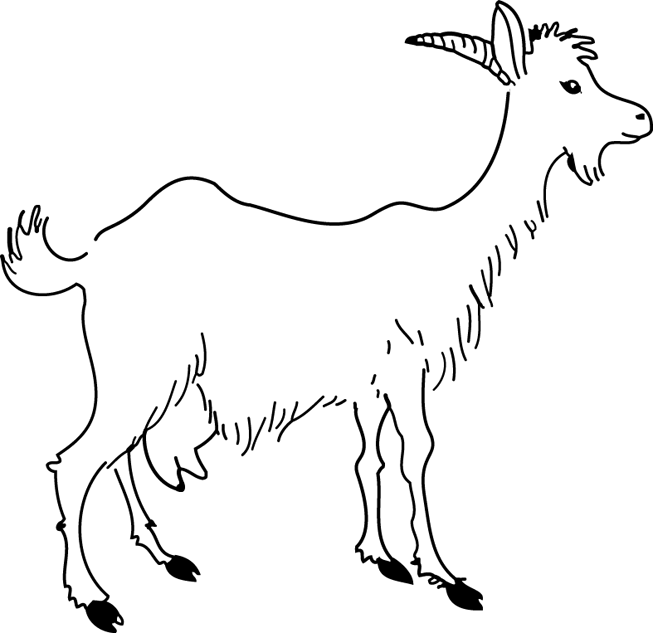 La petite chèvre de monsieur SeguinLes personnages de l’histoire :Monsieur Seguin 3 (trois) cochons 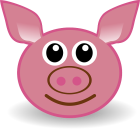 1 (un) coq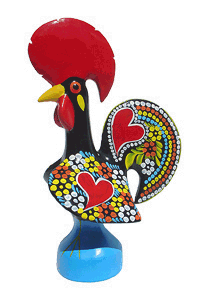 1 (un) âneOSCAR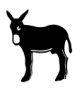 1 (un) chienPOLO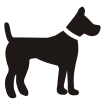 1 (une) poule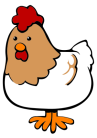 1 (une) chèvre   8 animauxLa petite chèvre de monsieur SeguinLes personnages de l’histoire :Monsieur Seguin 3 (trois) cochons 1 (un) coq1 (un) âneOSCAR1 (un) chienPOLO1 (une) poule1 (une) chèvre 8 animaux